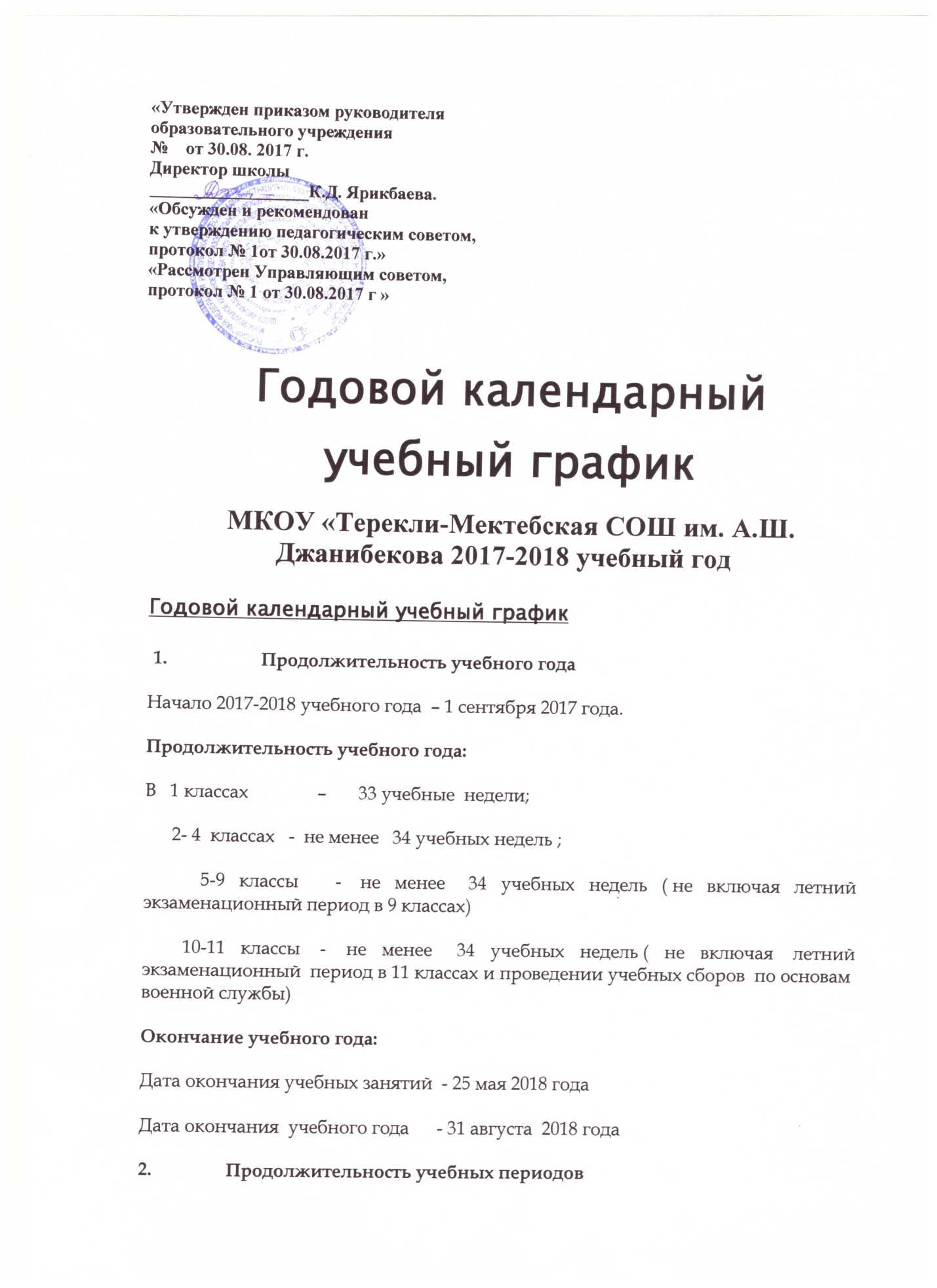  в 1-4, 5-9 классах учебный год делится на  четверти;в 10-11 классах – на полугодия.3.                Сроки и продолжительность каникулОсенние каникулы:30.10.2017  по 07.11.2017 г. ( 9 дней)Зимние каникулы:1.01.2018 по 12.01.2018 г. (12 дней)Весенние каникулы:24.03.2018 г. по 01.04.2018 г.(9 дней)Дополнительные каникулы для первоклассников:с 05.02.2018 г. по 11.02.2018 г.(7 дней)4.                Режим работы для образовательного учрежденияПонедельник – пятница  8.00-19.00 час.Суббота -                           8.00-17.00 час.Продолжительность учебной недели:-   5-дневная для 1классов (ФГОС), обучающихся по общеобразовательным программам начального общего образования ; -  6-дневная для 2-11х  классов,  обучающихся по общеобразовательным программам основного  общего и среднего  общего образования, обеспечивающих  дополнительную (углубленную) подготовку  по английскому языку .Начало занятий  в 8 часов 00 минут.Обучение осуществляется в 2 смены.Обучение в первом классе осуществляется с соблюдением следующих дополнительных требований:учебные занятия проводятся по пятидневной учебной неделе и только в первую смену;используются «ступенчатый» режим обучения:в сентябре - октябре      по 3 урока в день    по 35 минут каждый,в ноябре    – декабре     по 4 урока                по 35 минут каждый,в январе    –  мае            по 4 урока                по 45 минут каждый;Расписание звонков для 1-х классов :1 четверть:                                                                            2 четвертьПонедельник-пятница                                                       Понедельник-пятница   1 урок:  8.00   -   8.35                                                             1 урок:    8.00- 8.35                           2 урок:  8.45   - 9.20                                                             2 урок:    8.45-9.203 урок:  9.40 - 10.15                                                             3 урок:  9.40-10.15                                                                                                 4 урок:   10.35-11.10Продолжительность урока во 2-4 классах и в 5-11 классах составляет 45 минут.Проведение нулевых уроков запрещено.Все дополнительные занятия проводятся с перерывом 45 минут после окончания последнего урока.Расписание звонков для 2-11-х классов :Проведение нулевых уроков запрещено.В воскресенье и в праздничные дни образовательное учреждение не работает.На период школьных каникул приказом директора устанавливается особый график работы образовательного учреждения. 5.                Промежуточная аттестация обучающихсяПромежуточная аттестация обучающихся 2-8, 10 классов проводится по итогам  освоения общеобразовательной  программы: на уровне  начального общего  и основного общего  образования  - за четверти;  на уровне среднего образования  - за полугодия.6.                Государственная (итоговая) аттестация обучающихсяГосударственная (итоговая) аттестация обучающихся 9, 11 классов проводится за рамками учебного года в мае-июне 2018 года. Сроки проведения государственной (итоговой) аттестации устанавливаются Министерством образования и науки Российской Федерации. Выпускные вечера в 11 классах: 25 июня 2018 года, исключая 22 июня 2018 года как День памяти и скорби.1 четверть  9 учебных недельс 01.09.2017 г.   по 29.10.2017 г. для 1-9 классов2 четверть  7 учебных недель  с 08.11.2017 г.   по 30.12.2017 г. для 1-9 классов3 четверть10 учебных недельс 13.01.2018 г.   по 23.03.2018 г. для 1-9 классов4 четверть  8 учебных недельс 02.04.2018 г.   по 31.05.2018 г. для 1-9 классов1 полугодие16 учебных недельс 01.09.2017 г.   по 29.10.2017 г.для 10-11 классов1 полугодие16 учебных недельс 08.11.2017 г.   по 30.12.2017 г.для 10-11 классов2 полугодие18 учебных недельс 11.01.2018 г.  по 23.03.2018 г.для 10 - 11 классов2 полугодие18 учебных недельс 02.04.2018 г.  по 25.05.2018 г.для 10 - 11 классовПонедельник-суббота 1 урок:   8.00  -8.455 урок:  11.45-12.302 урок:   8.55 -9.406 урок:  12.40-13.253 урок:  9.55-10.407 урок:  13.35-14.204 урок:  10.50-11.35